Об определении специально отведенного места для проведения встреч депутатов с избирателями и утверждении Порядка предоставления органами местного самоуправления г. Зеленогорска помещения для проведения встреч депутатов с избирателямиВ соответствии с частью 7 статьи 8 Федерального закона от 08.05.1994 № 3-ФЗ «О статусе члена Совета Федерации и статусе депутата Государственной Думы Федерального Собрания Российской Федерации», пунктом 5 статьи 11 Федерального закона от 06.10.1999 № 184-ФЗ              «Об общих принципах организации законодательных (представительных) и исполнительных органов государственной власти субъектов Российской Федерации», частью 5.3 статьи 40 Федерального закона от 06.10.2003 № 131-ФЗ «Об общих принципах организации местного самоуправления в Российской Федерации», руководствуясь Уставом города, ПОСТАНОВЛЯЮ:1. Определить, что специально отведенным местом для проведения встреч депутатов Государственной Думы Федерального Собрания Российской Федерации, депутатов Законодательного Собрания Красноярского края, депутатов Совета депутатов ЗАТО г. Зеленогорска с избирателями является городской сквер, расположенный на пересечении ул. Набережной и ул. Парковой.2. Утвердить Порядок предоставления органами местного самоуправления г. Зеленогорска помещения для проведения встреч депутатов с избирателями согласно приложению к настоящему постановлению.3. Настоящее постановление вступает в силу в день, следующий за днем его опубликования в газете «Панорама».4. Контроль завыполнением настоящего постановления оставляю за собой.Глава Администрации ЗАТО г. Зеленогорска							  А.Я. ЭйдемиллерПриложениек постановлению АдминистрацииЗАТО г. Зеленогорскаот 01.12.2017 № 296-пПорядок предоставления органами местного самоуправления г. Зеленогорскапомещения для проведения встреч депутатов с избирателями1. Настоящий порядок определяет процедуру предоставления органами местного самоуправления г. Зеленогорска помещения для проведения встреч депутатов Государственной Думы Федерального Собрания Российской Федерации, депутатов Законодательного Собрания Красноярского края, депутатов Совета депутатов ЗАТО г. Зеленогорска (далее – депутаты) с избирателями.2. Депутатам для проведения встреч с избирателями предоставляется помещение (кабинет 101), находящееся на первом этаже здания Администрации ЗАТО г. Зеленогорска (далее – помещение), расположенного по адресу: Красноярский край, г. Зеленогорск, ул. Мира, 15.В помещении на встрече депутата с избирателями должно находиться не более 5 человек одновременно. В случае если количество избирателей, с которыми депутатом проводится встреча, превышает 5 человек, они ожидают встречи возле помещения.Помещение предоставляется депутатам на безвозмездной основе с 8 часов 30 минут до 17 часов 30 минут в рабочие дни.3. Помещение не предоставляется депутатам для проведения встреч с избирателями в следующих случаях (далее – случаи, препятствующие проведению встреч):- в нерабочие и праздничные дни;- проведения в помещении мероприятий, связанных с деятельностью органов местного самоуправления г. Зеленогорска, выполнением их полномочий;- проведения в помещении мероприятий, связанных с деятельностью избирательной комиссии, на которую возложены полномочия избирательной комиссии муниципального образования в соответствии с законодательством Российской Федерации;- проведения в помещении мероприятий, связанных с деятельностью государственных органов, уполномоченных на осуществление государственного контроля (надзора) за деятельностью органов местного самоуправления и должностных лиц местного самоуправления;- проведения в помещении ремонтных работ;- проведения в помещении другим депутатом встречи с избирателями.4. Встречи депутата с избирателями в форме публичного мероприятия проводятся в соответствии законодательством Российской Федерации о собрании, митингах, демонстрациях, шествиях и пикетировании.5. Депутат для проведения встречи с избирателями в помещении лично обращается к лицу, ответственному за предоставление помещения, представляет документ, подтверждающий статус депутата (удостоверение), сообщает количество избирателей, которые будут присутствовать на встрече.Лицом, ответственным за предоставление помещения, является заведующий общим отделом Администрации ЗАТО г. Зеленогорска.В случае временного отсутствия лица, ответственного за предоставление помещения (отпуск, командировка, временная нетрудоспособность), депутат обращается к лицу, исполняющему обязанности временно отсутствующего заведующего общим отделом Администрации ЗАТО г. Зеленогорска.6. Лицо, ответственное за предоставление помещения, при отсутствии случаев, препятствующих проведению встреч, получает ключи от помещения и открывает его.По окончании встречи депутата с избирателями лицо, ответственное за предоставление помещения, проверяет помещение и закрывает его.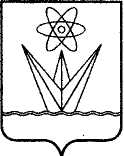 АДМИНИСТРАЦИЯЗАКРЫТОГО АДМИНИСТРАТИВНО – ТЕРРИТОРИАЛЬНОГО ОБРАЗОВАНИЯ  ГОРОДА  ЗЕЛЕНОГОРСКА КРАСНОЯРСКОГО КРАЯП О С Т А Н О В Л Е Н И ЕАДМИНИСТРАЦИЯЗАКРЫТОГО АДМИНИСТРАТИВНО – ТЕРРИТОРИАЛЬНОГО ОБРАЗОВАНИЯ  ГОРОДА  ЗЕЛЕНОГОРСКА КРАСНОЯРСКОГО КРАЯП О С Т А Н О В Л Е Н И ЕАДМИНИСТРАЦИЯЗАКРЫТОГО АДМИНИСТРАТИВНО – ТЕРРИТОРИАЛЬНОГО ОБРАЗОВАНИЯ  ГОРОДА  ЗЕЛЕНОГОРСКА КРАСНОЯРСКОГО КРАЯП О С Т А Н О В Л Е Н И ЕАДМИНИСТРАЦИЯЗАКРЫТОГО АДМИНИСТРАТИВНО – ТЕРРИТОРИАЛЬНОГО ОБРАЗОВАНИЯ  ГОРОДА  ЗЕЛЕНОГОРСКА КРАСНОЯРСКОГО КРАЯП О С Т А Н О В Л Е Н И ЕАДМИНИСТРАЦИЯЗАКРЫТОГО АДМИНИСТРАТИВНО – ТЕРРИТОРИАЛЬНОГО ОБРАЗОВАНИЯ  ГОРОДА  ЗЕЛЕНОГОРСКА КРАСНОЯРСКОГО КРАЯП О С Т А Н О В Л Е Н И Е01.12.2017г. Зеленогорскг. Зеленогорск№296-п